PROPOSTA ARTÍSTICA  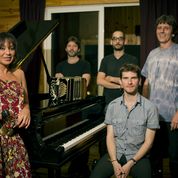 NOM DEL CONCERTQUINTAESENCIA  FORMACIÓGINESA ORTEGA (CANTAORA)MARCELO MERCADANTE(BANDONEÓN)RAYNALD COLOM (TROMPETA)MARCO MEZQUIDA(PIANO)ROGER BLAVIA(PERCUSIÓN) TÉCNIC DE SÓ PER CONCERTSMARC RIGAUCONCEPTE MUSICAL: HEM  TREBALLAT TEMES AMB COMPOSICIONS  DE ( GINESA, MARCELO I RAYNALD ) DESCOBRINT  NOUS RITMES I SONORITATS  SENSE PERDRE LA IDENTITAT MUSICAL DE CADASCÚ DELS MÚSICS.  SINOPSISDE LA MÁ  D´AQUETS RECONEGUTS MÚSICS PODEM GAUDIR D´ UN MOSAIC MUSICAL QUINTAESENCIA,  EVOCA L'ÀNIMA  DEL JAZZ, DEL FLAMENC I DEL TANGO, AQUETS ESTILS  TAN ARRELATS INDIVIDUALMENT  S´AMALGAMEN ENTRE SÍ A TRAVÉS DE  LES SEVES COMPOSICIONS AMB UNES CADÉNCIES MUSICALS  DIFERENTS I ORIGINALS.CONTACTE : ginesaortega@msn.com Tèl: 93- 630-54-05Móvil. 607-923-798